Friday, Aug 24 & Saturday Aug 25, 2018Panhandle Trail – Collier TownshipMUSIC, FOOD, SCIENCE DEMO, GAMES, RAFFLES, CAMPFIRE, BEER and DUCKY RACE - FUN FOR ALL AGES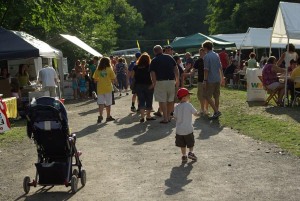 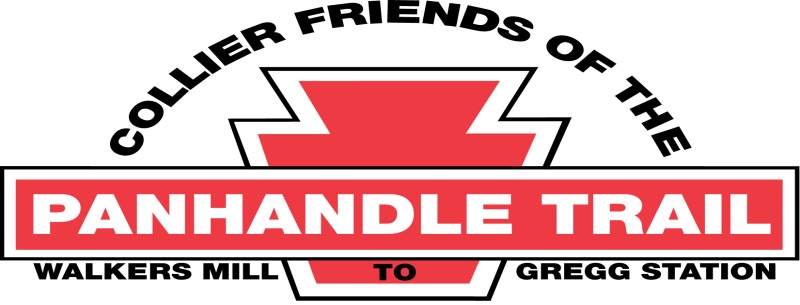 